ПроектП О С Т А Н О В Л Е Н И Еот «__» декабря 2017 года № ____ Об утверждении муниципальной программы
«Формирование комфортной городской среды на 2018-2022 годы в муниципальном образовании города Пугачева Саратовской области» В целях проведения мероприятий по благоустройству дворовых территорий и мест общего пользования муниципального образования города Пугачева, в соответствии с Федеральным законом от 6 октября 2003 года № 131-ФЗ «Об общих принципах организации местного самоуправления в Российской Федерации», постановлением Правительства Российской Федерации от 10 февраля 2017 года № 169 «Об утверждении Правил предоставления и распределения субсидий из федерального бюджета бюджетам субъектов Российской Федерации на поддержку государственных программ субъектов Российской Федерации и муниципальных программ формирования комфортной городской среды», руководствуясь  Уставом Пугачевского муниципального района, администрация Пугачевского муниципального района ПОСТАНОВЛЯЕТ: 1.Утвердить муниципальную программу «Формирование комфортной городской среды на 2018-2022годы в муниципальном образовании города Пугачева Саратовской области» согласно приложению.2.Опубликовать настоящее постановление, разместив его на официальном сайте администрации Пугачевского муниципального района в информационно-коммуникационной сети Интернет.3.Настоящее постановление вступает в силу со дня его официального опубликования.Глава Пугачевского муниципального района                                                           М.В. СадчиковПриложениек  постановлению администрации Пугачевского муниципального районаот ___ декабря 2017 года № ____
Муниципальная программа «Формирование комфортной городской среды на 2018-2022 годы в муниципальном образовании города Пугачева Саратовской области»Паспорт муниципальной программы 1. Характеристика сферы реализации муниципальной программыОдним из основных направлений деятельности органов местного самоуправления в соответствии с требованиями Федерального закона от        6 октября 2003 года № 131-ФЗ «Об общих принципах организации местного самоуправления в Российской Федерации» является решение вопросов благоустройства территории, создание комфортной городской среды как одного из составляющих элементов комплексного развития территории, направленных на обеспечение и повышение комфортности условий проживания граждан, поддержание и улучшение санитарного и эстетического состояния территории.Муниципальная программа «Формирование комфортной городской среды на 2018-2022 годы в муниципальном образовании города Пугачева Саратовской области» разработана с целью повышения уровня комплексного благоустройства в части улучшения состояния дворовых территорий многоквартирных домов, включая покрытие тротуаров, внутриквартальных проездов, автомобильных парковок, благоустройства и озеленения зон отдыха, а также благоустройства общественных пространств (места массового посещения, наиболее посещаемые территории общего пользования) муниципального образования города Пугачева Саратовской области.Предметом регулирования муниципальной программы являются отношения, возникающие в процессе организации и проведения мероприятий по благоустройству территории муниципального образования города Пугачева Саратовской области.Понятия и термины, используемые в муниципальной программе:
благоустройство территории - комплекс мероприятий по содержанию территории, а также по проектированию и размещению объектов благоустройства, направленных на обеспечение и повышение комфортности условий проживания граждан, поддержание и улучшение санитарного и эстетического состояния территории; общественные территории - участки, иные части территории города, предназначенные преимущественно для размещения и обеспечения функционирования объектов массового посещения, в том числе объектов культуры, образования, обслуживания, торговли, досуга, спорта, туризма, здравоохранения, религиозных организаций, а также объектов административного, делового назначения;
дворовая территория многоквартирных домов - совокупность территорий, прилегающих к многоквартирным домам, с расположенными на них объектами, предназначенными для обслуживания и эксплуатации таких домов, и элементами благоустройства этих территорий, в том числе парковками (парковочными местами), тротуарами и автомобильными дорогами, включая автомобильные дороги, образующие проезды к территориям, прилегающим к многоквартирным домам.
Популярными местами отдыха жителей города являются парки скверы.
В целях повышения эстетической и, как следствие, туристической привлекательности городских территорий, создания благоприятных условий для отдыха граждан необходимо благоустройство общественных пространств, в частности парков, скверов, зеленых зон и пр.
В ходе реализации муниципальной программы будет выполнен комплекс мероприятий по благоустройству отобранной с участием горожан общественной территории, имеющей общегородское значение для организации комфортного отдыха и проведения общегородских мероприятий.Большое значение в благоустройстве города имеют и дворовые территории многоквартирных домов. От уровня благоустройства дворовых территорий зависит качество жизни граждан. На территории города значительное количество покрытий дворовых территорий, внутриквартальных проездов, тротуаров требует ремонта или полной замены покрытий. Рост численности парка индивидуальных легковых машин обозначил потребность в обустройстве дворовых территорий автомобильными парковками. Имеется потребность в оборудовании спортивных и детских площадок, в озеленении территории города.На территории городского парка культуры и отдыха им. В.А. Важина проведены работы: обустройство и ремонт входной группы и центральной части, ремонт фонтана, ремонт концертной сцены, монтаж деревянной крепости-заставы – музея воинской славы, устройство дренажных канав для отвода паводковых вод, асфальтирование площадок под аттракционы               (150 кв.м), беседки (30 кв.м), ярмарочную площадь (500 кв.м), ремонт асфальтобетонного покрытия беговой дорожки стадиона (2552 кв.м), строительство общественного туалета, реконструкция системы освещения. Вместе с тем в целях улучшения внешнего облика и повышения комфортности проживания на территории города Пугачева Саратовской области необходимо продолжить выполнение мероприятий по благоустройству дворовых территорий многоквартирных домов, а также благоустройству общественных пространств с учетом комплексного подхода.По состоянию на 1 января 2017 года на территории муниципального образования города Пугачева Саратовской области расположено 240 многоквартирных домов, имеющих 82 дворовых территорий.
Применение программно-целевого метода позволит поэтапно осуществлять комплексное благоустройство дворовых территорий многоквартирных домов и общественных пространств с учетом мнения граждан.
Реализация муниципальной программы позволит создать благоприятные условия среды обитания, повысить комфортность проживания населения города, увеличить площадь озеленения территорий, обеспечить более эффективную эксплуатацию жилых домов, улучшить условия для отдыха и занятий спортом, обеспечить физическую, пространственную и информационную доступность зданий, сооружений, дворовых территорий для инвалидов и других маломобильных групп населения.2. Цели и задачи муниципальной программыЦель муниципальной программы - повышение комфортности условий проживания и уровня благоустройства территории муниципального образования города Пугачева Саратовской области.Задачи муниципальной программы:- повышение уровня благоустройства дворовых территорий многоквартирных домов муниципального образования города Пугачева Саратовской области;- повышение уровня благоустройства общественных территорий муниципального образования города Пугачева Саратовской области;- повышение уровня вовлеченности заинтересованных лиц в реализацию мероприятий по благоустройству территории муниципального образования города Пугачева Саратовской области.Достижение цели муниципальной программы и решение поставленных задач обеспечивается реализацией системы мероприятий, предусмотренных в следующих подпрограммах:- подпрограмма № 1 «Благоустройство дворовых территорий муниципального образования города Пугачева Саратовской области»;- подпрограмма № 2 «Благоустройство общественных территорий муниципального образования города Пугачева Саратовской области».
3. Целевые показатели муниципальной программыВ целях мониторинга хода реализации программных мероприятий установлены следующие целевые показатели (индикаторы):- количество и площадь благоустроенных дворовых территорий (шт);- количество и площадь благоустроенных общественных территорий (шт);- обеспечение доли участия заинтересованных лиц в выполнении работ по благоустройству от общего числа собственников помещений в многоквартирных домах, собственников иных зданий и сооружений, расположенных в границах дворовых территорий, подлежащих благоустройству (не менее 10 процентов).4. Прогноз конечных результатов муниципальной программы, сроки и этапы реализации муниципальной программыРеализация муниципальной программы рассчитана на 2018-2022 годы.
В результате реализации программных мероприятий ожидается увеличение количества благоустроенных дворовых территорий и общественных территорий. Отделом строительства и архитектуры администрации Пугачевского муниципального района совместно с исполнителями мероприятий муниципальной программы в соответствии с законодательством Российской Федерации, муниципальными правовыми актами муниципального образования города Пугачева Саратовской области помимо основных мероприятий в рамках муниципальной программы реализуются организационные мероприятия, не требующие финансирования.Необходимым условием реализации муниципальной программы является проведение мероприятий по благоустройству дворовых и общественных территорий с учетом необходимости обеспечения физической, пространственной и информационной доступности зданий, сооружений и общественных территорий для инвалидов и других маломобильных групп населения.Минимальный перечень работ по благоустройству дворовых территорий многоквартирных домов и информация о форме и доле участия заинтересованных лиц в выполнении минимального перечня работ по благоустройству приведен в приложении № 1 к муниципальной программе.Дополнительный перечень работ по благоустройству дворовых территорий многоквартирных домов и информация о форме и доле участия заинтересованных лиц в выполнении дополнительного перечня работ по благоустройству приведен в приложении № 2 к муниципальной программе.Порядок аккумулирования и расходования средств заинтересованных лиц, направляемых на выполнение дополнительного перечня работ по благоустройству дворовых территорий многоквартирных домов, и механизм контроля за их расходованием, а также порядок трудового и (или) финансового участия граждан в выполнении указанных работ приведен в приложении № 3 к муниципальной программе.Реализация муниципальной программы осуществляется в несколько этапов ответственным исполнителем совместно с исполнителями мероприятий муниципальной программы в соответствии с законодательством Российской Федерации, муниципальными правовыми актами муниципального образования города Пугачева Саратовской области.Рассмотрение и оценка предложений заинтересованных лиц о включении в муниципальную программу дворовой территории, предложений граждан и организаций о включении общественной территории, подлежащей благоустройству, осуществлены в соответствии с порядками и сроками представления, рассмотрения и оценки предложений о включении дворовой территории, предложений граждан и организаций о включении общественной территории, подлежащей благоустройству в муниципальную программу «Формирования комфортной городской среды на 2018-2022 годы в муниципальном образовании города Пугачева Саратовской области».Общественное обсуждение проекта муниципальной программы проводилось в соответствии с Порядком общественного обсуждения проекта программы «Формирования комфортной городской среды на 2018-2022 годы в муниципальном образовании города Пугачева Саратовской области».Дизайн-проект благоустройства каждой дворовой территории многоквартирных домов, включенной в муниципальную программу, а также дизайн-проект благоустройства общественной территории, подлежащей благоустройству в 2018-2022 годы, подлежит обсуждению с заинтересованными лицами.Порядок разработки, обсуждения с заинтересованными лицами и утверждения дизайн-проектов благоустройства дворовых территорий, включенных в муниципальную программу, приведен в приложении № 4 к муниципальной программе.5. Перечень основных мероприятий муниципальной программыВ состав программы «Формирование комфортной городской среды на 2018-2022 годы в муниципальном образовании города Пугачева Саратовской области» входят две подпрограммы: подпрограмма № 1 «Благоустройство дворовых территорий муниципального образования города Пугачева Саратовской области на 2018-2022 годы»;подпрограмма № 2 «Благоустройство общественных территорий муниципального образования города Пугачева Саратовской области на 2018-2022 годы».6. Финансовое обеспечение реализации муниципальной программыИсточниками финансирования мероприятий программы являются средства федерального и областного бюджетов. Общий объем финансирования мероприятий муниципальной программы на 2018-2022 годы  составит 130056,370 тыс. руб., в том числе:подпрограмма № 1 «Благоустройство дворовых территорий муниципального образования города Пугачева Саратовской области на 2018-2022 годы» -  81409,971 тыс. руб., в том числе2018 год: всего – 12832,971 тыс. рублей, в том числе федеральный бюджет – 11420,0 тыс. рублей, областной бюджет – 1412,971 тыс. рублей;2019 год: всего – 17795,0 тыс. рублей, в том числе федеральный бюджет – 15835,0 тыс. рублей, областной бюджет – 1960,0 тыс. рублей;2020 год: всего – 16486,0 тыс. рублей, в том числе федеральный бюджет – 14670,0 тыс. рублей, областной бюджет – 1816,0 тыс. рублей;2021 год: всего – 18427,0 тыс. рублей, в том числе федеральный бюджет – 16398,0 тыс. рублей, областной бюджет – 2029,0 тыс. рублей;2022 год: всего – 15869,0 тыс. рублей, в том числе федеральный бюджет – 14122,0 тыс. рублей, областной бюджет – 1747,0 тыс. рублейподпрограмма № 2 «Благоустройство общественных территорий муниципального образования города Пугачева Саратовской области на 2018-2022 годы» -  48646,399  тыс. руб.2018 год: всего – 1577,399 тыс. рублей, в том числе федеральный бюджет – 1403,0 тыс. рублей, областной бюджет – 174,399 тыс. рублей;2019 год: всего – 14421 тыс. рублей, в том числе федеральный бюджет -12834,0 тыс. рублей, областной бюджет – 1587,0 тыс. рублей;2020 год: всего – 13884,0 тыс. рублей, в том числе федеральный бюджет – 12356,0 тыс. рублей, областной бюджет – 1528,0 тыс. рублей;2021 год: всего – 11314,0 тыс. рублей, в том числе федеральный бюджет – 10069,0 тыс. рублей, областной бюджет – 1245,0 тыс. рублей;2022 год: всего – 7450,0 тыс. рублей, в том числе федеральный бюджет – 6630,0 тыс. рублей, областной бюджет – 820,0 тыс. рублей.7. Анализ социальных, финансово-экономических и прочих рисков реализации муниципальной программыОсновные риски, связанные с реализацией муниципальной программы (нарушение сроков выполнения мероприятий и недостижение запланированных показателей), определяются следующими факторами:- рост инфляции выше прогнозируемого уровня и соответственно повышение стоимости материалов и работ;- несвоевременное выполнение работ подрядными организациями;
- форс-мажорные обстоятельства.Условием успешной реализации муниципальной программы является эффективный мониторинг выполнения мероприятий муниципальной программы, своевременная корректировка перечня мероприятий и целевых показателей, координация деятельности соисполнителей и участников муниципальной программы.8. Организация управления реализацией подпрограммыи контроль за ходом ее выполнения	Управление ходом реализации программы осуществляет администрация Пугачевского муниципального района в лице заместителя главы администрации Пугачевского муниципального района по коммунальному хозяйству и градостроительству.	Общий контроль за реализацией настоящей подпрограммы осуществляет администрация Пугачевского муниципального района.Подпрограмма № 1«Благоустройство дворовых территорий муниципального образованиягорода Пугачева Саратовской области на 2018-2022 годы»
Паспорт подпрограммы 
1. Характеристика сферы реализации подпрограммыБольшое значение в благоустройстве города имеют дворовые территории многоквартирных домов. От уровня благоустройства дворовых территорий зависит качество жизни граждан.На территории города значительное количество покрытий дворовых территорий, внутриквартальных проездов, тротуаров требует ремонта или полной замены покрытий. Рост численности парка индивидуальных легковых машин обозначил потребность в обустройстве дворовых территорий автомобильными парковками. Имеется потребность в оборудовании спортивных и детских площадок, в озеленении территории города.По состоянию на 1 января 2017 года на территории муниципального образования города Пугачева Саратовской области расположено около 82 дворовых территорий многоквартирных жилых домов.Администрацией Пугачевского муниципального района осуществлена инвентаризация дворовых территорий многоквартирных домов с составлением на каждый двор паспорт объекта. По результатам инвентаризации определено 82 дворовых территорий, требующих проведения работ по благоустройству. В целях повышения уровня благоустройства территории города Пугачева Саратовской области необходимо продолжить выполнение мероприятий по благоустройству дворовых территорий многоквартирных домов исходя из минимального и дополнительного перечня таких работ.
2. Цели, задачи, целевые показатели (индикаторы)Цель подпрограммы - повышение уровня комфортности и благоустройства дворовых территорий многоквартирных домов муниципального образования города Пугачева Саратовской области.Задача подпрограммы - проведение комплекса работ по благоустройству дворовых территорий многоквартирных домов и вовлечению заинтересованных лиц в реализацию мероприятий по благоустройству дворовых территорий.Целевые показатели (индикаторы) подпрограммы:- количество и площадь благоустроенных дворовых территорий многоквартирных жилых домов;- увеличение не менее чем на 10 процентов доли участия заинтересованных лиц от общего числа собственников помещений в многоквартирных домах, собственников иных зданий и сооружений, расположенных в границах дворовых территорий, подлежащих благоустройству.3. Финансовое обеспечение подпрограммыОбщий объем финансового обеспечения подпрограммы на                      2018-2022 годы составляет 81409,971 тыс. рублей, в том числе:2018 год: всего – 12832,971 тыс. рублей, в том числе федеральный бюджет – 11420,0 тыс. рублей, областной бюджет – 1412,971 тыс. рублей;2019 год: всего – 17795,0 тыс. рублей, в том числе федеральный бюджет – 15835,0 тыс. рублей, областной бюджет – 1960,0 тыс. рублей;2020 год: всего – 16486,0 тыс. рублей, в том числе федеральный бюджет – 14670,0 тыс. рублей, областной бюджет – 1816,0 тыс. рублей;2021 год: всего – 18427,0 тыс. рублей, в том числе федеральный бюджет – 16398,0 тыс. рублей, областной бюджет – 2029,0 тыс. рублей;2022 год: всего – 15869,0 тыс. рублей, в том числе федеральный бюджет – 14122,0 тыс. рублей, областной бюджет – 1747,0 тыс. рублейОбъемы финансирования приведены в приложениях №1, №2, №3, №4, №5 к подпрограмме №1.Приложение № 1 к подпрограмме № 1«Благоустройство дворовых территорий муниципального образования города Пугачева Саратовской области на 2018-2022 годы»Переченьобъектов, мероприятий и объемов финансирования по подпрограмме«Благоустройство дворовых территорий муниципального образования города Пугачева Саратовской областина 2018-2022 годы» на 2018 годПриложение № 2 к подпрограмме № 1«Благоустройство дворовых территорий муниципального образования города Пугачева Саратовской области на 2018-2022 годы»Переченьобъектов, мероприятий и объемов финансирования по подпрограмме«Благоустройство дворовых территорий муниципального образования города Пугачева Саратовской областина 2018-2022 годы» на 2019 годПриложение № 3 к подпрограмме № 1 «Благоустройство дворовых территорий муниципального образования города Пугачева Саратовской области на 2018-2022 годы»Переченьобъектов, мероприятий и объемов финансирования по подпрограмме«Благоустройство дворовых территорий муниципального образования города Пугачева Саратовской областина 2018-2022 годы» на 2020 годПриложение № 4 к подпрограмме № 1«Благоустройство дворовых территорий муниципального образования города Пугачева Саратовской области на 2018-2022 годы»Переченьобъектов, мероприятий и объемов финансирования по подпрограмме«Благоустройство дворовых территорий муниципального образования города Пугачева Саратовской областина 2018-2022 годы» на 2021 годПриложение № 5 к подпрограмме № 1«Благоустройство дворовых территорий муниципального образования города Пугачева Саратовской области на 2018-2022 годы»Переченьобъектов, мероприятий и объемов финансирования по подпрограмме«Благоустройство дворовых территорий муниципального образования города Пугачева Саратовской областина 2018-2022 годы» на 2022 годПодпрограмма № 2«Благоустройство общественных территорий муниципального образования города Пугачева Саратовской области на 2018-2022 годы»
Паспорт подпрограммы
1. Характеристика сферы реализации подпрограммыБольшое значение в благоустройстве города имеют общественные территории. От уровня благоустройства общественных территорий зависит качество жизни граждан.На территории муниципального образования города Пугачева имеются значительное количество общественных территорий, требующих благоустройства (ремонт а/б покрытий, устройство освещения, установка скамеек и урн, озеленение). Администрацией Пугачевского муниципального района осуществлена инвентаризация общественных территорий с составлением на каждую общественную территорию паспорта объекта. 
	2. Цели, задачи, целевые показатели (индикаторы)Цель подпрограммы - повышение уровня комфортности и благоустройства общественных территорий муниципального образования города Пугачева Саратовской области.Задача подпрограммы - проведение комплекса работ по благоустройству общественных территорий и вовлечению заинтересованных лиц в реализацию мероприятий по благоустройству общественных территорий.Целевые показатели (индикаторы) подпрограммы:- количество и площадь благоустроенных общественных территорий;- увеличение заинтересованных лиц по благоустройству общественных территорий.3. Финансовое обеспечение подпрограммыОбщий объем финансового обеспечения подпрограммы на                      2018-2022 годы составляет 48646,399 тыс. рублей, в том числе:2018 год: всего – 1577,399 тыс. рублей, в том числе федеральный бюджет – 1403,0 тыс. рублей, областной бюджет – 174,399 тыс. рублей;2019 год: всего – 14421,0 тыс. рублей, в том числе федеральный бюджет -12834,0 тыс. рублей, областной бюджет – 1587,0 тыс. рублей;2020 год: всего – 13884,0 тыс. рублей, в том числе федеральный бюджет – 12356,0 тыс. рублей, областной бюджет – 1528,0 тыс. рублей;2021 год: всего – 11314,0 тыс. рублей, в том числе федеральный бюджет – 10069,0 тыс. рублей, областной бюджет – 1245,0 тыс. рублей;2022 год: всего – 7450,0 тыс. рублей, в том числе федеральный бюджет – 6630,0 тыс. рублей, областной бюджет – 820,0 тыс. рублей.	Объемы финансирования приведены в приложениях №1, №2, №3, №4, №5 к подпрограмме №2.Приложение №1 к подпрограмме № 2«Благоустройство дворовых территорий муниципального образования города Пугачева Саратовской области на 2018-2022 годы»Переченьобъектов, мероприятий и объемов финансирования по подпрограмме«Благоустройство общественных территорий муниципального образования города Пугачева Саратовской области на 2018-2022 годы» на 2018 годПриложение №2 к подпрограмме № 2«Благоустройство дворовых территорий муниципального образования города Пугачева Саратовской области на 2018-2022 годы»Переченьобъектов, мероприятий и объемов финансирования по подпрограмме«Благоустройство общественных территорий муниципального образования города Пугачева Саратовской области на 2018-2022 годы» на 2019 годПриложение №3 к подпрограмме № 2«Благоустройство дворовых территорий муниципального образования города Пугачева Саратовской области на 2018-2022 годы»Переченьобъектов, мероприятий и объемов финансирования по подпрограмме«Благоустройство общественных территорий муниципального образования города Пугачева Саратовской области на 2018-2022 годы» на 2020 годПриложение № 4 к подпрограмме № 2«Благоустройство дворовых территорий муниципального образования города Пугачева Саратовской области на 2018-2022 годы»Переченьобъектов, мероприятий и объемов финансирования по подпрограмме«Благоустройство общественных территорий муниципального образования города Пугачева Саратовской области на 2018-2022 годы» на 2021 годПриложение № 5 к подпрограмме № 2«Благоустройство дворовых территорий муниципального образования города Пугачева Саратовской области на 2018-2022 годы»Переченьобъектов, мероприятий и объемов финансирования по подпрограмме«Благоустройство общественных территорий муниципального образования города Пугачева Саратовской области на 2018-2022 годы» на 2022 годПриложение № 1
к муниципальной программе
Минимальный перечень работ по благоустройству дворовых территорий многоквартирных домов и информация о форме и доле участия заинтересованных лиц в выполнении минимального перечня работ по благоустройству дворовых территорий многоквартирных домов
Минимальный перечень видов работ по благоустройству дворовых территорий многоквартирных домов:- ремонт асфальтобетонного покрытия проездов и тротуаров;- устройство освещения;- установка малых форм (урн, скамеек).Визуализированный перечень образцов элементов благоустройства, предлагаемых к размещению на дворовой и общественных территориях:Выполнение минимального перечня работ по благоустройству предусматривает трудовое участие заинтересованных лиц.
Трудовое участие - добровольная безвозмездная трудовая деятельность заинтересованных лиц, имеющая социально полезную направленность, не требующая специальной квалификации и выполняемая в качестве трудового участия заинтересованных лиц при осуществлении видов работ из минимального перечня работ по благоустройству дворовых территорий города. Например, подготовка объекта (дворовой территории) к началу работ (земляные работы, снятие старого оборудования, уборка мусора) и другие работы (покраска оборудования, озеленение территории, посадка деревьев, охрана объекта); предоставление строительных материалов, техники и т.д.; обеспечение благоприятных условий для работы подрядной организации, выполняющей работы, и для ее работников (горячий чай, печенье и т.д.).Доля трудового участия заинтересованных лиц в выполнении работ должна составлять не менее 10 процентов заинтересованных лиц от общего числа собственников помещений в многоквартирных домах, собственников иных зданий и сооружений, расположенных в границах дворовых территорий, подлежащих благоустройству.В качестве документов (материалов), подтверждающих трудовое участие может быть представлен отчет подрядной организации о выполнении работ, включающий информацию о проведении мероприятия с трудовым участием граждан, отчет совета многоквартирного дома, лица, управляющего многоквартирным домом, о проведении мероприятия с трудовым участием граждан, фото-, видеоматериалы, подтверждающие проведение мероприятия с трудовым участием граждан.Приложение № 2
к муниципальной программе
Дополнительный перечень работ по благоустройству дворовых территорий многоквартирных домов и информация о форме и доле участия заинтересованных лиц в выполнении дополнительного перечня работ по благоустройствуДополнительный перечень видов работ по благоустройству дворовых территорий многоквартирных домов, включает в себя:- оборудование детских и (или) спортивных площадок;- оборудование автомобильных парковок;- озеленение территорий.Выполнение работ в рамках дополнительного перечня работ муниципальной программы реализуется только при условии выполнения работ, предусмотренных минимальным перечнем по благоустройству. Выполнение дополнительного перечня работ по благоустройству предусматривает финансовое участие заинтересованных лиц.
Финансовое участие - финансирование за счет средств собственников помещений в многоквартирном доме выполнения видов работ из дополнительного перечня работ по благоустройству дворовых территорий.Уровень долевого финансирования за счет средств собственников помещений в многоквартирных домах, собственников иных зданий и сооружений должен составлять не менее 50 процентов от объема финансирования дополнительных видов работ по благоустройству.В качестве документов, подтверждающих финансовое участие, могут быть представлены копии платежных поручений о перечислении средств или внесении средств на счет, открытый в установленном порядке, копия ведомости сбора средств с физических лиц, которые впоследствии также вносятся на счет, открытый в установленном порядке.Приложение № 3
к муниципальной программе
Порядок аккумулирования и расходования средств заинтересованных лиц, направляемых на выполнение дополнительного перечня работ по благоустройству дворовых территорий многоквартирных домов
1. Общие положения1.1. Порядок аккумулирования и расходования средств заинтересованных лиц, направляемых на выполнение дополнительного перечня работ по благоустройству дворовых территорий многоквартирных домов (далее - Порядок), регламентирует процедуру расходования средств заинтересованных лиц, на благоустройству дворовых территорий многоквартирных домов муниципального образования города Пугачева Саратовской области и механизм контроля за их расходованием.
2. Порядок аккумулирования и расходования средств2.1. В случае финансового участия заинтересованных лиц в выполнении дополнительного перечня работ по благоустройству дворовых территорий многоквартирных домов денежные средства заинтересованных лиц перечисляются на расчетный счет и (или) расчетные счета, открытые организациями, осуществляющими управление жилищным фондом, в том числе управляющими компаниями, товариществами собственников жилья, жилищными, жилищно-строительными кооперативами (далее - уполномоченная организация), в российских кредитных организациях, величина собственных средств (капитала) которых составляет не менее 20 миллиардов рублей, в разрезе многоквартирных домов, включенных в муниципальную программу.2.2. Объем денежных средств заинтересованных лиц определяется сметным расчетом благоустройства дворовой территории и муниципальной программой.2.3. Уполномоченная организация обеспечивает учет поступающих от заинтересованных лиц денежных средств в разрезе многоквартирных домов, дворовые территории которых подлежат благоустройству.2.4. Уполномоченная организация обеспечивает ежемесячное представление информации в отдел строительства и архитектуры администрации Пугачевского муниципального района о поступивших от заинтересованных лиц денежных средствах в разрезе многоквартирных домов, дворовые территории которых подлежат благоустройству, до 10 числа месяца, следующего за отчетным.Отдел строительства и архитектуры администрации Пугачевского муниципального района до 20 числа месяца, следующего за отчетным, осуществляет опубликование на официальном сайте администрации Пугачевского муниципального района в информационно-телекоммуникационной сети «Интернет» данных о поступивших от заинтересованных лиц денежных средствах в разрезе многоквартирных домов, полученных от уполномоченной организации, и направляет данную информацию в адрес уполномоченной общественной комиссии, утвержденной постановлением администрации Пугачевского муниципального района.2.5. Расходование аккумулированных денежных средств заинтересованных лиц уполномоченная организация осуществляет в соответствии с условиями соглашения на финансирование дополнительного перечня работ по благоустройству дворовых территорий в разрезе многоквартирных домов, дворовые территории которых подлежат благоустройству.
3. Контроль за соблюдением условий Порядка3.1. Контроль за целевым расходованием аккумулированных денежных средств заинтересованных лиц осуществляется финансовым управлением администрации Пугачевского муниципального района и заинтересованными лицами. В целях осуществления контроля уполномоченная организация направляет в отдел строительства и архитектуры администрации Пугачевского муниципального района и заинтересованным лицам копии платежных поручений и выписки по банковскому счету в разрезе многоквартирных домов в течение трех рабочих дней со дня оплаты.3.2. Уполномоченная организация обеспечивает возврат аккумулированных денежных средств заинтересованным лицам до 31 декабря текущего года при условии:- экономии денежных средств по итогам выполнения работ;- неисполнения работ по благоустройству дворовой территории многоквартирного дома по вине подрядной организации;- непредставления заинтересованными лицами доступа к проведению работ по благоустройству дворовой территории;- возникновения обстоятельств непреодолимой силы;- возникновения иных случаев, предусмотренных действующим законодательством.
Приложение № 4
к муниципальной программе
Порядок разработки, обсуждения с заинтересованными лицами и утверждения дизайн-проектов благоустройства дворовых территорий многоквартирных домов, включенных в муниципальную программу 

1. Общие положения1.1. Настоящий Порядок регламентирует процедуру разработки, обсуждения с заинтересованными лицами и утверждения дизайн-проектов благоустройства дворовых территорий многоквартирных домов, включенных в муниципальную программу (далее - Порядок).1.2. Дизайн-проект - графический и текстовый материал, включающий в себя визуализированное изображение дворовой территории, планировочной схемы, описанием работ и мероприятий, предлагаемых к выполнению (далее - дизайн-проект).2. Разработка дизайн-проекта2.1. Разработка дизайн-проекта в отношении дворовых территорий многоквартирных домов осуществляется в соответствии с Правилами благоустройства, обеспечения чистоты и порядка в городе Пугачеве, требованиями Градостроительного кодекса Российской Федерации, а также действующими строительными, санитарными и иными нормами и правилами.2.2. Разработка дизайн-проекта в отношении дворовых территорий многоквартирных домов совместно с администрацией муниципального образования города Пугачева Саратовской области (далее - администрация района) в течение 40 рабочих дней со дня утверждения комиссией по рассмотрению и оценке предложений заинтересованных лиц о включении дворовой территории в муниципальную программу протокола оценки предложений заинтересованных лиц о включении дворовых территорий в муниципальную программу.2.3. Разработка дизайн-проекта благоустройства дворовой территории многоквартирного дома осуществляется с учетом минимальных и дополнительных перечней работ по благоустройству дворовой территории, утвержденных протоколом общего собрания собственников помещений в многоквартирном доме, в отношении которой разрабатывается дизайн-проект благоустройства.Разработка дизайн-проекта осуществляется с учетом обеспечения физической, пространственной и информационной доступности зданий, сооружений, дворовых и общественных территорий для инвалидов и других маломобильных групп населения.3. Обсуждение, согласование и утверждение дизайн-проекта3.1. В целях обсуждения и утверждения дизайн-проекта благоустройства дворовой территории многоквартирного дома, администрация района уведомляет уполномоченное лицо, которое вправе действовать в интересах всех собственников помещений в многоквартирном доме, дворовая территория которого включена в муниципальную программу (далее - уполномоченное лицо), о готовности дизайн-проекта в течение 10 календарных дней со дня изготовления дизайн-проекта.3.2. Уполномоченное лицо обеспечивает обсуждение, согласование дизайн-проекта благоустройства дворовой территории многоквартирного дома для дальнейшего его утверждения в срок, не превышающий 15 календарных дней со дня уведомления.3.3. Утверждение дизайн-проекта благоустройства дворовой территории многоквартирного дома осуществляется отделом строительства и архитектуры администрации Пугачевского муниципального района в течение пяти календарных дней со дня согласования дизайн-проекта дворовой территории многоквартирного дома уполномоченным лицом.3.4. Дизайн-проект благоустройства дворовой территории многоквартирного дома утверждается в трех экземплярах, один экземпляр хранится у уполномоченного лица, второй экземпляр - в отделе строительства и архитектуры администрации Пугачевского муниципального района, третий экземпляр - в муниципальном образовании города Пугачева Саратовской области.Цели программыповышение комфортности условий проживания и уровня благоустройства территории муниципального образования города Пугачева Саратовской областиЗадачи программы- повышение уровня благоустройства дворовых территорий многоквартирных домов муниципального образования города Пугачева. Саратовской области;- повышение уровня благоустройства общественных территорий муниципального образования города Пугачева Саратовской области;- повышение уровня вовлеченности собственников помещений в многоквартирных домах, собственников иных зданий и сооружений, расположенных в границах дворовых территорий, подлежащих благоустройству (далее - заинтересованные лица), в реализацию мероприятий по благоустройству территории муниципального образования города Пугачева Саратовской областиЗаказчик программыадминистрация Пугачевского муниципального района Саратовской областиРазработчик программыотдел строительства и архитектуры администрации Пугачевского муниципального районаКоординатор программызаместитель главы Пугачевского муниципального района по коммунальному хозяйству и градостроительствуСоисполнители программыотдел строительства и архитектуры администрации Пугачевского муниципального района, отдел жилищно-коммунальной политики, транспорта и связи, собственники жилых помещений в многоквартирных жилых домах (по согласованию)Перечень подпрограмм- подпрограмма № 1 «Благоустройство дворовых территорий муниципального образования города Пугачева Саратовской области»;
- подпрограмма № 2 «Благоустройство общественных территорий муниципального образования города Пугачева Саратовской области»Сроки и этапы реализации программы- 2018-2022 годыФинансовое обеспечение программыВсего по муниципальной программе: 130056,370 тыс. рублей, в том числе:2018 год: всего – 14410,370 тыс. рублей, в том числе федеральный бюджет – 12823,0 тыс. рублей, областной бюджет – 1587,370 тыс. рублей;2019 год: всего – 32216,0 тыс. рублей, в том числе федеральный бюджет – 28669,0 тыс. рублей, областной бюджет – 3547,0 тыс. рублей;2020 год: всего – 30370,0 тыс. рублей, в том числе федеральный бюджет – 27026,0 тыс. рублей, областной бюджет – 3344,0 тыс. рублей;2021 год: всего – 29741,0 тыс. рублей, в том числе федеральный бюджет – 26467,0 тыс. рублей, областной бюджет – 3274,0 тыс. рублей;2022 год: всего – 23319,0 тыс. рублей, в том числе федеральный бюджет – 20752,0 тыс. рублей, областной бюджет – 2567,0 тыс. рублейОжидаемые конечные результаты реализации программы- увеличение количества благоустроенных дворовых территорий многоквартирных домов в общем количестве таких территорий на 22 шт;- увеличение количества благоустроенных общественных территорий на 10 шт;- увеличение доли участия заинтересованных лиц в реализации мероприятий по благоустройству территории муниципального образования города Пугачева Саратовской областиНаименование муниципальной программы, в которую входит программа- «Формирование комфортной городской среды на 2018-2022 годы в муниципальном образовании города Пугачева Саратовской области»Наименование подпрограммы- «Благоустройство дворовых территорий муниципального образования города Пугачева Саратовской области на 2018-2022 годы»Целиподпрограммы- повышение комфортности и уровня благоустройства дворовых территорий многоквартирных домов муниципального образования города Пугачева Саратовской областиЗадачи подпрограммы- проведение комплекса работ по благоустройству дворовых территорий многоквартирных домов и вовлечению заинтересованных лиц в реализацию мероприятий по благоустройствуРазработчикподпрограммы- отдел строительства и архитектуры администрации Пугачевского муниципального района;Координатор подпрограммы- заместитель главы Пугачевского муниципального района по коммунальному хозяйству и градостроительствуСоисполнители подпрограммы- отдел строительства и архитектуры, отдел жилищно-коммунальной политики, транспорта и связи администрации Пугачевского муниципального районаУчастники подпрограммы- отдел строительства и архитектуры администрации Пугачевского муниципального района;- отдел жилищно-коммунальной политики, транспорта и связи администрации Пугачевского муниципального района;- отдел по управлению муниципальным имуществом администрации Пугачевского муниципального района;- МУП «ДСХ города Пугачева»Сроки и этапы реализации подпрограммы- 2018-2022 годыФинансовое обеспечение подпрограммыВсего по подпрограмме № 1: 81409,971 тыс. рублей, в том числе:2018 год: всего – 12832,971 тыс. рублей, в том числе федеральный бюджет – 11420,0 тыс. рублей, областной бюджет – 1412,971 тыс. рублей;2019 год: всего – 17795,0 тыс. рублей, в том числе федеральный бюджет – 15835,0 тыс. рублей, областной бюджет – 1960,0 тыс. рублей;2020 год: всего – 16486,0 тыс. рублей, в том числе федеральный бюджет – 14670,0 тыс. рублей, областной бюджет – 1816,0 тыс. рублей;2021 год: всего – 18427,0 тыс. рублей, в том числе федеральный бюджет – 16398,0 тыс. рублей, областной бюджет – 2029,0 тыс. рублей;2022 год: всего – 15869,0 тыс. рублей, в том числе федеральный бюджет – 14122,0 тыс. рублей, областной бюджет – 1747,0 тыс. рублейОжидаемые конечные результаты реализации подпрограммы- увеличение количества благоустроенных дворовых территорий многоквартирных домов;- увеличение доли участия заинтересованных лиц в реализации мероприятий по благоустройству территории муниципального образования города Пугачева Саратовской области№ п/пНаименование объекта, мероприятияОбъем финансирования, тыс. рублейОбъем финансирования, тыс. рублейОбъем финансирования, тыс. рублей№ п/пНаименование объекта, мероприятияВсегов том числе:в том числе:№ п/пНаименование объекта, мероприятияВсегоФедеральный бюджетОбластной бюджет1г. Пугачев, ул. Интернациональная, д. 44/60 Революционный проспект, д.262/272, д.252/260, ул. Урицкого, д. 29/37, ул. Сеницы, д. 57/75, д. 75/894397,3123913,0484,3122г. Пугачев, Первый микрорайон, д. 5, д. 5/1, д. 78435,6597507,0928,659Итого12832,97111420,01412,971№ п/пНаименование объекта, мероприятияОбъем финансирования, тыс. рублейОбъем финансирования, тыс. рублейОбъем финансирования, тыс. рублей№ п/пНаименование объекта, мероприятияВсегов том числе:в том числе:№ п/пНаименование объекта, мероприятияВсегоФедеральный бюджет(прогнозно, 89%)Областной бюджет(прогнозно, 11%)1г. Пугачев, ул. Железнодорожная, д.58, д.601800,01602,0198,02г. Пугачев, ул. Сеницы, д. 3/23, Революционный проспект, д. 188, д. 2023575,03181,0394,03г. Пугачев, ул. Кутякова, д.15/1, д.15/2, ул. Лесозащитная, д.3, д.52348,02089,0259,04г. Пугачев, ул. Свободы, д. 120/132, ул. Свободы, д. 96/118,ул. Коммунистическая, д. 86/98 3762,03348,0414,05г. Пугачев, ул. Ермощенко, 187/1, д.187, ул. Октябрьская, д.996310,05615,0695,0Итого17795,015835,01960,0№ п/пНаименование объекта, мероприятияОбъем финансирования, тыс. рублейОбъем финансирования, тыс. рублейОбъем финансирования, тыс. рублей№ п/пНаименование объекта, мероприятияВсегов том числе:в том числе:№ п/пНаименование объекта, мероприятияВсегоФедеральный бюджет(прогнозно, 89%)Областной бюджет(прогнозно, 11%)1г. Пугачев, ул.Топорковская, д.48/582259,02010,0249,02г. Пугачев, ул. Ермощенко, д.185/1, д.1852715,02416,0299,03г. Пугачев, ул. Вокзальная, д.4,  д. 2/1, д.2/2, д.6, д.10, д.10/14050,03604,0446,04г. Пугачев, ул. Ермощенко, 179/22112,01879,0233,05г. Пугачев, ул. Кутякова, д.64. д.66, ул. Ермощенко, д.1815350,04761,0589,0Итого16486,014670,01816,0№ п/пНаименование объекта, мероприятияОбъем финансирования, тыс. рублейОбъем финансирования, тыс. рублейОбъем финансирования, тыс. рублей№ п/пНаименование объекта, мероприятияВсегов том числе:в том числе:№ п/пНаименование объекта, мероприятияВсегоФедеральный бюджет(прогнозно, 89%)Областной бюджет(прогнозно, 11%)1г. Пугачев, ул. Ермощенко, д.181/1, д.183, д.183/13702,03294,0408,02г. Пугачев, ул. Рабочая, д.1, ул. Комарова, д.1, д.21997,01777,0220,03г. Пугачев, ул. Урицкого, д.1561587,01412,0175,04г. Пугачев, ул. 53 Дивизии, д.8/2, д.8/35398,04804,0594,05г. Пугачев, ул. Комарова, д.10, д.16, д.17, д.18, д.195743,05111,0632,0Итого18427,016398,02029,0№ п/пНаименование объекта, мероприятияОбъем финансирования, тыс. рублейОбъем финансирования, тыс. рублейОбъем финансирования, тыс. рублей№ п/пНаименование объекта, мероприятияВсегов том числе:в том числе:№ п/пНаименование объекта, мероприятияВсегоФедеральный бюджет(прогнозно, 89%)Областной бюджет(прогнозно, 11%)1г. Пугачев, ул. Оренбургская, д. 1722384,02121,0263,02г. Пугачев, тер. Карьер МВД, д.6, д.73326,02960,0366,03г. Пугачев, ул. Набережная, д. 21/1, д. 21/2, д. 21/3, д. 21/46945,06181,0764,04г. Пугачев, ул. Ермощенко, д. 158842,0749,093,05г. Пугачев, ул. 53 Дивизии, д.8/4, д.8/52372,02111,0261,0Итого15869,014122,01747,0Наименование муниципальной программы, в которую входит программа- «Формирование комфортной городской среды на 2018-2022 годы в муниципальном образовании города Пугачева Саратовской области»Наименование подпрограммы- «Благоустройство общественных территорий муниципального образования города Пугачева Саратовской области на 2018-2022 годы»Целиподпрограммы- повышение комфортности и уровня благоустройства общественных территорий муниципального образования города Пугачева Саратовской областиЗадачиподпрограммы- проведение комплекса работ по благоустройству общественных территорий и вовлечению заинтересованных лиц в реализацию мероприятий по благоустройствуРазработчикподпрограммы- отдел строительства и архитектуры администрации Пугачевского муниципального районаКоординатор подпрограммы- заместитель главы Пугачевского муниципального района по коммунальному хозяйству и градостроительствуСоисполнители подпрограммы- отдел строительства и архитектуры, отдел жилищно-коммунальной политики, транспорта, и связи администрации Пугачевского муниципального районаУчастники подпрограммы- отдел строительства и архитектуры администрации Пугачевского муниципального района;- отдел жилищно-коммунальной политики, транспорта, и связи администрации Пугачевского муниципального района;- отдел по управлению муниципальным имуществом администрации Пугачевского муниципального района- МУП «ДСХ города Пугачева»Сроки и этапы реализации подпрограммы- 2018-2022 годыФинансовое обеспечение подпрограммыВсего по подпрограмме № 2: 48646,399 тыс. рублей, в том числе:2018 год: всего – 1577,399 тыс. рублей, в том числе федеральный бюджет – 1403,0 тыс. рублей, областной бюджет – 174,399 тыс. рублей;2019 год: всего – 14421,0 тыс. рублей, в том числе федеральный бюджет -12834,0 тыс. рублей, областной бюджет – 1587,0 тыс. рублей;2020 год: всего – 13884,0 тыс. рублей, в том числе федеральный бюджет – 12356,0 тыс. рублей, областной бюджет – 1528,0 тыс. рублей;2021 год: всего – 11314,0 тыс. рублей, в том числе федеральный бюджет – 10069,0 тыс. рублей, областной бюджет – 1245,0 тыс. рублей;2022 год: всего – 7450,0 тыс. рублей, в том числе федеральный бюджет – 6630,0 тыс. рублей, областной бюджет – 820,0 тыс. рублей.Ожидаемые конечные результаты реализации подпрограммы- увеличение количества благоустроенных общественных территорий;- увеличение доли участия заинтересованных лиц в реализации мероприятий по благоустройству общественных территорий муниципального образования города Пугачева Саратовской области№ п/пНаименование объекта, мероприятияОбъем финансирования, тыс. рублейОбъем финансирования, тыс. рублейОбъем финансирования, тыс. рублей№ п/пНаименование объекта, мероприятияВсегов том числе:в том числе:№ п/пНаименование объекта, мероприятияВсегоФедеральный бюджет(прогнозно, 89%)Областной бюджет(прогнозно, 11%)1Городской парк культуры и отдыха им. В.И. Важина 1577,3991403,0174,399Итого1577,3991403,0174,399№ п/пНаименование объекта, мероприятияОбъем финансирования, тыс. рублейОбъем финансирования, тыс. рублейОбъем финансирования, тыс. рублей№ п/пНаименование объекта, мероприятияВсегов том числе:в том числе:№ п/пНаименование объекта, мероприятияВсегоФедеральный бюджет(прогнозно, 89%)Областной бюджет(прогнозно, 11%)1Городской парк культуры и отдыха им. В.И. Важина5200,04628,0572,02Сквер Победы6700,05963,0737,03Сквер им. С.М. Кирова2521,02243,0278,0Итого14421,012834,01587,0№ п/пНаименование объекта, мероприятияОбъем финансирования, тыс. рублейОбъем финансирования, тыс. рублейОбъем финансирования, тыс. рублей№ п/пНаименование объекта, мероприятияВсегов том числе:в том числе:№ п/пНаименование объекта, мероприятияВсегоФедеральный бюджет(прогнозно, 89%)Областной бюджет(прогнозно, 11%)1Соборная площадь7200,06408,0792,02Сквер по ул. Топорковская (напротив МОУ СОШ № 13 г. Пугачева)5484,04880,0604,03Благоустройство памятника «Вертолет Ми-24В»1200,01068,0132,0Итого13884,012356,01528,0№ п/пНаименование объекта, мероприятияОбъем финансирования, тыс. рублейОбъем финансирования, тыс. рублейОбъем финансирования, тыс. рублей№ п/пНаименование объекта, мероприятияВсегов том числе:в том числе:№ п/пНаименование объекта, мероприятияВсегоФедеральный бюджет(прогнозно, 89%)Областной бюджет(прогнозно, 11%)1Сквер имени А.Н. Толстого6100,05429,0671,02Сквер участникам Гражданской войны5214,04640,0574,0Итого:11314,010069,01245,0№ п/пНаименование объекта, мероприятияОбъем финансирования, тыс. рублейОбъем финансирования, тыс. рублейОбъем финансирования, тыс. рублей№ п/пНаименование объекта, мероприятияВсегов том числе:в том числе:№ п/пНаименование объекта, мероприятияВсегоФедеральный бюджет(прогнозно, 89%)Областной бюджет(прогнозно, 11%)1Сквер Воинской Славы5300,04717,0583,02Аллея им. В.И. Чапаева2150,01913,0237,0Итого:7450,06630,0820,0скамейкискамейки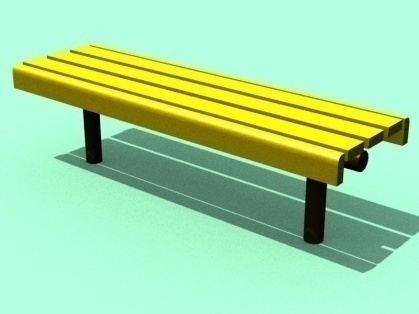 3.1. Скамейка МФ-303 (устанавливается на дворовых территориях)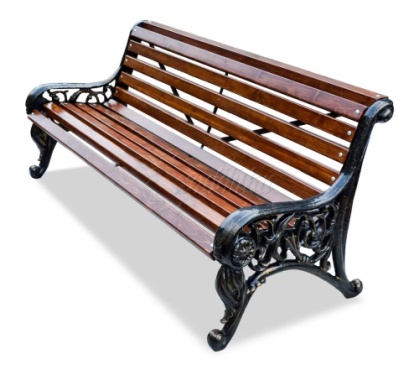 3.2. Лавка "Парковая" (устанавливается на территориях общего пользования)урныурны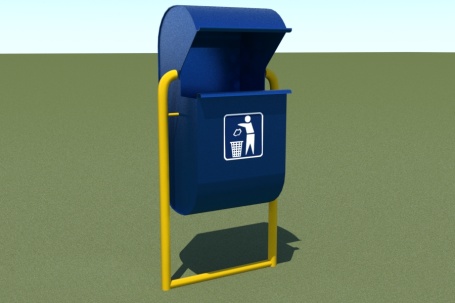 4.1 Урна МФ - 316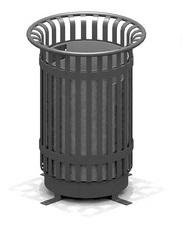 характеристики:
высота - 660 мм;
диаметр - 470 мм;
объем - 25 л.